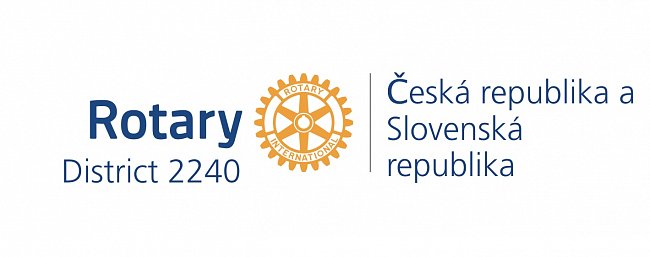 Zápis zo 4. stretnutia RC Nitra  v rotariánskom roku 2020/2021 dňa 5. októbra  2020 v penzióne Artin Prítomní :  J. Dóczy, I. Košalko,  D. Hetényi, A Tóth, M. Poništ, R. Plevka, Ľ. Holejšovský,  L. GállOspravedlnení : A. Havranová,  D. Peskovičová, L. Hetényi, J. Stoklasa, M. Svoreň, K Pieta, Kamil Lacko – Bartoš, V. Miklík, E. Oláh, L. Tatar,  M. Waldner, P. Szabo,  P. Galo,  G. Tuhý, I. BencaStretnutie klubu  otvoril a viedol Jaroslav Dóczy, prezident klubu 2020/2021. Otázka, či budeme pokračovať v osobných stretnutiach, alebo prejdeme na online formu. Ďalšia otázka, ako osláviť výročie. Návrhy na organizáciu stretnutí. Urobíme kalendár, osobné stretávanie každé 2 týždne. Oslavy 25. výročia založenia klubu preložíme na jarné obdobie. Informovať guvernéra. Ľ. Holejšovský odovzdal výťažok z golfového turnaja v sume 445,- Eur. 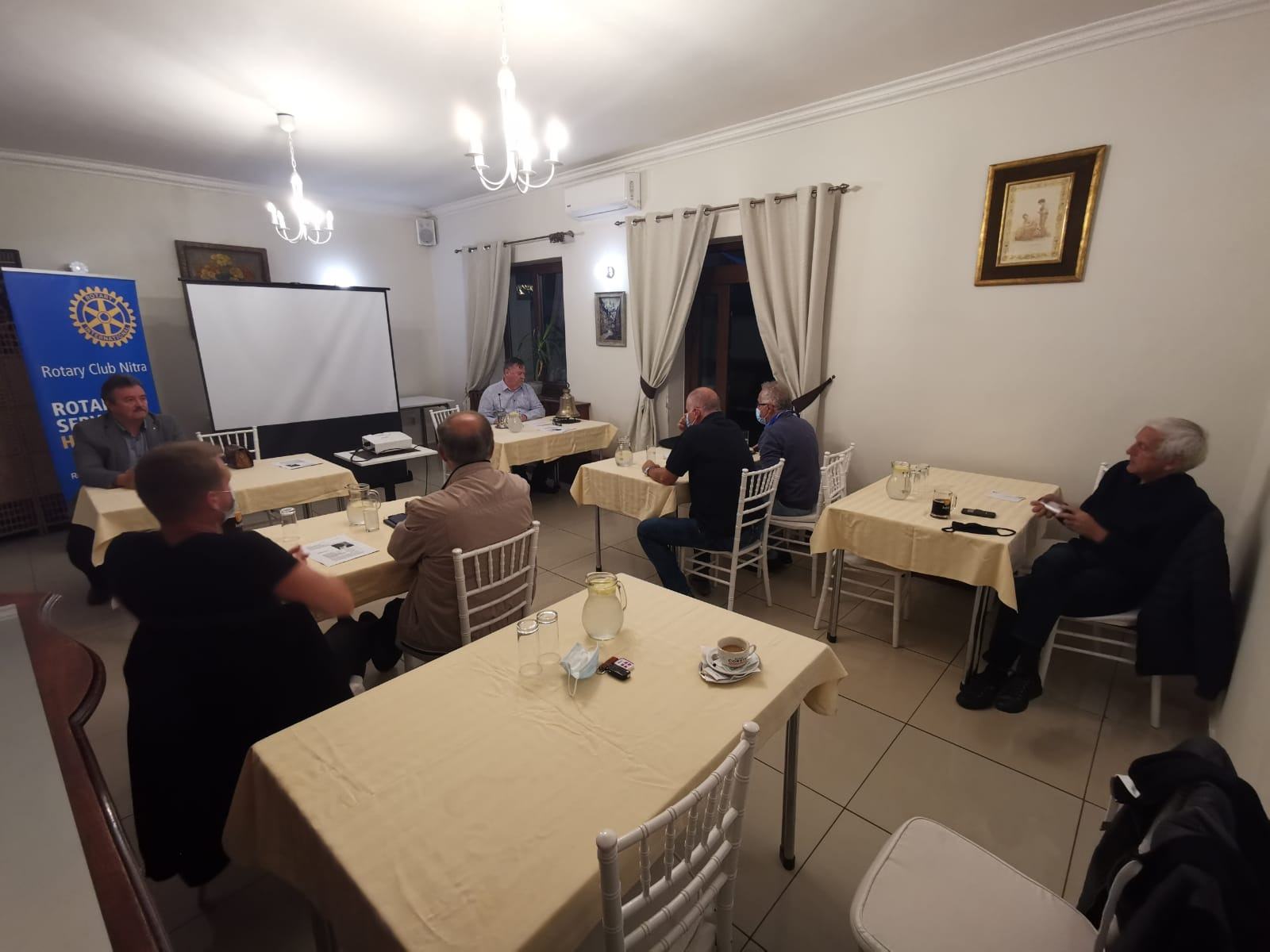 Pri príležitosti osláv 25. výročia založenia klubu bude potrebné doplnenie propagačných a identifikačných predmetov klubu :Insignie, reťaz pre prezidenta klubu, vygravírovať mená prezidentovoperatívne  objedať rúško Rotary, zabezpečí prezident klubuodznaky, zástavkyje potrebné pohľadať zástavu klubupripraviť aktualizáciu buletinu vydaného pri príležitosti 20. výročianávrhy na pozvánky pre bývalých členov, VIP pozvaných, bývalých výmenných študentovInformácie :R. Plevka, zajtra, 6. 10. 2020 od 20.00 hod. bude online výmena názorov na službu mládeži, organizuje RC D. Streda, pozvánky pre členov doručené. Link na prihlásenie bude doručený.Sekretár klubu vyzval na kontrolu údajov do pripravovaného členského zoznamu Rotary klubov na obdobie 2020/2021. Termín je do 8. 10. 2020. Na základe dodatočného súhlasu spracovanie osobných údajov osobných údajov L. Hetényiho a J. Stoklasu doplníme ich identifikáciu. V zozname už nebudeme uvádzať J. Jakubičku.Doplniť www stránku dištriktu 2240 o stretnutia a aktivity. Pripravované podujatia Oslavy 25. výročia založenia klubu dňa 14. 11. 2020 v DAB. Podudjatie odložené na jar budúceho roka.PETS bude v termíne 12. - 14.3.2021 v OlomouciDištriktná konferencia : 15. 5. 2021 v RožňaveJaroslav Dóczy, prezident Rotary club Nitra 2020/2021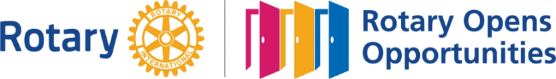 